WELCOME TO KANWAL PUBLIC SCHOOL CONCERT BAND WHO RUNS THE BAND?The KPS Concert band is run by the school as a sub-branch of the P & C Committee.Teacher Coordinator - Mrs Jo McPhan Band Director / Music Tutor - Mr Rowen McBrideAdministration / Fees – Teaching Services Australia	Band Committee – Band Coordinator, Band Director, Parents.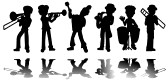 EXPECTATIONS OF BAND MEMBERS - PLEASE READ CAREFULLY  To commit to the Band program for a minimum of ONE YEAR from joining date.  To attend ALL rehearsals and extra rehearsals as requested. To practice chosen instrument at home. To attend weekly lessons on their instrument.  To attend ALL performances (occasionally outside of school hours).  To be responsible for the care, maintenance and unreasonable repairs of the instrument for the duration of the membership.  Change of instrument will only occur at the discretion of the Band Director. BAND REHEARSALS All Concert Band musicians will rehearse Tuesday afternoons from 3pm, in the school hall.                                            New musicians joining our Training Band will commence after-school band rehearsals from Term 2. Times to be advised.LESSON TIMESEach child receives a 30 min small-group tutorial for their chosen instrument during school time. This is negotiated between the Band director, Band Coordinator and the child’s teacher, to minimise disruption to classroom learning time. They will be notified of the day and time when the timetable is issued in Week 2. BAND FEES - PLEASE READ CAREFULLY Band Fees cover the cost of the Band Director's salary and some other administrative expenses. The school DOES NOT collect band tuition fees; they are paid to Teaching Services Australia directly and are invoiced separately. Any queries are to be directed to TSA via the website or phone. INSTRUMENT HIRE from KANWAL SCHOOL Fees for school instrument use - $25/term OR $100/year. This fee is for instrument maintenance and general repairs of school instruments. Any unreasonable repairs (through misuse or breakage) will be the responsibility of the parent. Fees for the hire of SCHOOL INSTRUMENTS will be invoiced as a lump sum at the beginning of the year but may be paid in instalments per term. School instruments are hired out and withdrawn, at the discretion of the Band Coordinator. Fees should be forwarded to the Band Committee in an envelope with the child’s name /class on the front, so a receipt can be issued. Alternatively, payment can be made directly into our bank account – BSB 062691, Acc. No 10155646, REF: Child’s name. If payment has not been received by week 4 of each new term, your child will be asked to surrender the instrument.INSTRUMENT HIRE from TSAHiring an instrument through Teaching Services does not involve the school in any way. All queries and payments are to be directed to TSA. These instruments must be returned to TSA (not the school), at the termination of any hire agreement. INSTRUMENT ACCESSORIESAccessories such as reeds, cleaning equipment, valve oil and neck straps, are available through Teaching Services directly. Individual reeds are available from the school while in stock or from local suppliers.PARENT COMMITTEE / FUNDRAISING The purchase of new music, replacement and upgrade of band equipment (drum kits, percussion, music stands) and competition entry fees are all covered through fundraising, by our Parent Committee. Band uniform and travel expenses (bus travel costs) are additional and are met by the parent as required. The Parent Committee meets on the first Tuesday of each month at 4.15pm following band practice. We invite parents to participate in fundraising activities as a way of reducing additional costs.